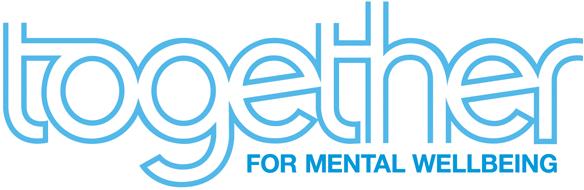 Peer Support Co-ordinatorJob DescriptionAccountability & Supervision:The Peer Support Co-ordinator will report to the Project Manager and receive specialist support from Service User Involvement Directorate.Job Purpose:To develop a Peer Support Service within Together’s Criminal Justice Directorate. Peer Supporters are volunteers with their own lived experience of mental distress. Peer Supporters actively use these shared lived experiences as part of the support that they offer.  As part of an implementation team, you will promote service user leadership, ensuring that service users influence the development of the service in order to enrich people’s journey towards recovery and life fulfilment. Main Duties and ResponsibilitiesRecruit, induct, support and supervise Peer SupportersDevelop and deliver training for Peer Supporters and staff across teams Support Peer Supporters to meaningfully and actively be involved in the development and implementation of the Peer Support ServiceManage/coordinate Peer Support across Together’s Liaison and Diversion servicesWork in partnership with service users, volunteers, local Project Managers, Forensic Mental Health Practitioners and Community Link Workers to develop a Peer Support Service and share learning with othersWork in partnership with professionals from Criminal Justice and health agencies, including police, courts, probation and health professionalsRespond to referrals for Peer Supporters from Community Link Workers and facilitate the allocation of Peer Supporters to Service Users who wish to access Peer Support as part of their journey towards wellbeingEnsure that Peer Supporters stay safe and that all aspects of Health and Safety are consideredEstablish and maintain links with Together’s Service User Involvement Directorate and other service user organisations and keep up to date with developments in Peer SupportEnsure that all Peer Supporters work consistently within Together’s service user led model and reflect our values Promote the Peer Support Service with service users, Together projects, Criminal Justice agencies (including police, courts and probation) across North and East LondonUse your own lived experience of mental distress in an appropriate way and act as a role model for Peer Supporters Undertake administrative duties using relevant IT equipment as required Maintain effective records, including monitoring and evaluation of the outcomes of the Peer Support Service  Commitment to working in accordance with Together’s Policies and Procedures, including Equal Opportunities, Confidentiality and SafeguardingThis is not an exhaustive list and will develop and change as the role and the service develops.ConfidentialityInformation relating to users must be treated in the strictest confidence and discussed only within the project with the appropriate members of staff or with named assessor/care co-ordinator. Information relating to staff must be treated in the strictest confidence and discussed only with other senior staff or line manager.This list is not exhaustive and amendments and additions may be required in line with future policy changes.Equal Opportunities StatementWe acknowledge the unique contribution that all Together employees and service users can bring to the work of the projects and the organisation in terms of their culture, race, gender, sexual orientation, gender reassignment, marital status, nationality, age, religion or belief and any physical disability or history of mental health or additional problems.All appointments and promotions are based on merit and no job applicant or employee will be treated unfairly or discriminated against. All staff has equal access to staff development.Full details may be found in the Human Resources Policy and Procedure Manual. Any member of staff who breaches this policy may be subject of grievance and/or disciplinary procedures.Peer Support Co-ordinatorPerson SpecificationCompetencyIndicatorEssentialDesirableService User Leadership & Peer SupportPassionate about and commitment to the empowerment of people who are experiencing mental distress.Good understanding of service user leadership and Peer Support in a service/project environmentPersonal lived experience of the criminal justice system, mental distress and/or of using services Communication & Working PracticesExcellent communication skills and the ability to deal tactfully and sensitively with a range of people, including being assertive when necessary Ability to develop, maintain and facilitate positive working relationships with service users, Peer Supporters, staff, Criminal Justice, and health professionals The ability to adhere to Together’s policies and procedures, including confidentiality, equal opportunities and diversity.Motivating & Supporting PeopleAbility to recruit, train, induct, support and supervise Peer Supporters Ability to inspire and motivate Peer Supporters and service usersAbility to use own experiences of mental distress appropriately Project Planning & DeliveryExperience of successfully developing a projectAbility to work flexibly as part of a small team as well as use own initiative, prioritise work and meet deadlinesAbility to problem-solve, learn and share learningExperience of organising and facilitating meetingsCommitment to own personal development and ability to use supervision and support appropriatelyInformation Management & I.TGood office and administrative skills Good computer literacy skills, including the ability to use Windows office suite Ability to record information appropriatelyKnowledge & ExperienceAt least one year full-time equivalent experience of volunteering or working in Criminal Justice and/or mental health servicesExperience of service user led services Experience of Peer Support within a mental health or similar settingKnowledge of wider Criminal Justice and/or Mental Health Services Experience of delivering training